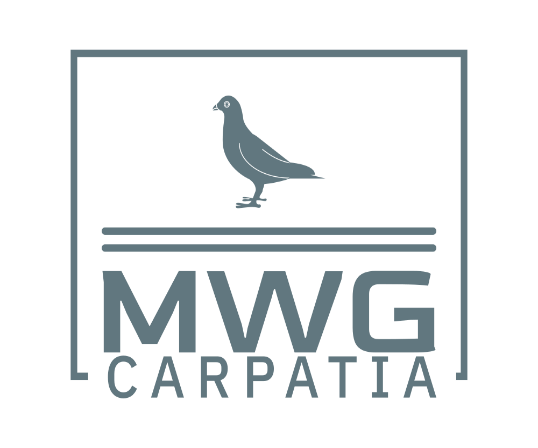 Formularz zgłoszeniowy gołębi MIĘDZYNARODOWY WSPÓLNY GOŁĘBNIK CARPATIA 2023Załączone dokumenty:Karty własnościRodowodyPotwierdzenie przelewuPtaki zostały zaszczepione TAK/NIE					Szczepionką-             _Zgłoszona drużyna:Imię i nazwiskoNazwa drużynyKod pocz.MiastoUlicaNr domuTelefonNr konta (opcjonalnie)Nr konta (opcjonalnie)Nr konta (opcjonalnie)Nr konta (opcjonalnie)LP.Nr. gołębiaImię1.2.3.4.data i podpis